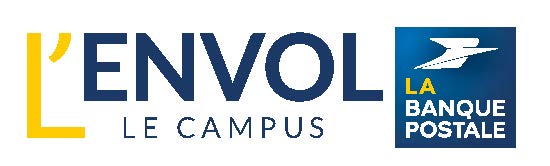 L’Envol* est à la recherche de nouveaux parrains et marraines pour accompagner des jeunes élèves vers la réussite.Les parrains/marraines jouent un rôle fondateur dans le parcours d’un élève. Grâce à un soutien individuel et actif, ils contribuent au développement de son épanouissement personnel et scolaire.Ce sont 105 jeunes qui viennent d’être sélectionnés par L’Envol pour intégrer le dispositif : - 60 élèves pour le programme « voie générale et technologique » et - 45 élèves pour le programme « voie professionnelle ».Chaque postier (actif ou retraité) peut choisir son rôle et s’y impliquer au mieux en fonction de ses disponibilités selon deux types d’engagements possibles : Parrain individuel (accompagne un lycéen de manière personnalisée de son entrée au lycée-Seconde pour la voie générale et technologique, Première pour la voie professionnelle- jusqu’à BAC+1),Parrain animateur (participe ponctuellement à l’organisation des événements nationaux/locaux des jeunes). Un seul critère pour devenir parrain/marraine : l’envie de partager tous ensemble, équipe et élèves, cette aventure. Chaque parrain s’engage bénévolement sur son temps personnel et sur la base du volontariat.Depuis 2012, de nombreux collaborateurs du Groupe La Poste se sont engagés dans la communauté des parrains de L’Envol. Pourquoi pas vous ?Vous aussi devenez parrain ou marraine pour parrainer la réussite d’un élève.Pour s’inscrire : http://www.lenvol-labanquepostale.fr/parrain/inscriptionContactez : Sonia Velasco - sonia.velasco-morilhat@labanquepostale.fr / 04 73 74 13 60* L’Envol, le campus de La Banque Postale, est un programme d’égalité des chances qui favorise l’accompagnement d’élèves ayant d’excellent résultat scolaire dans la réussite de leurs études, en France, y compris les DOM.